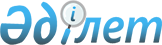 О внесении изменений в решение маслихата от 27 декабря 2013 года № 227 "О городском бюджете города Рудного на 2014-2016 годы"Решение маслихата города Рудного Костанайской области от 22 октября 2014 года № 332. Зарегистрировано Департаментом юстиции Костанайской области 28 октября 2014 года № 5133

      В соответствии со статьями 106 и 109 Бюджетного кодекса Республики Казахстан от 4 декабря 2008 года, статьей 6 Закона Республики Казахстан от 23 января 2001 года «О местном государственном управлении и самоуправлении в Республике Казахстан» маслихат РЕШИЛ:

      1. 

Внести в решение маслихата от 27 декабря 2013 года № 227 «О городском бюджете города Рудного на 2014-2016 годы» (зарегистрированное в Реестре государственной регистрации нормативных правовых актов под номером 4387, опубликованное 7 января 2014 года в городской газете «Рудненский рабочий») следующие изменения:



      в пункте 1 указанного решения:



      подпункты 1), 2) изложить в новой редакции:



      «1) доходы – 14952556,7 тысячи тенге, в том числе по:



      налоговым поступлениям – 11593 260,0 тысяч тенге;



      неналоговым поступлениям – 34 416,0 тысяч тенге;



      поступлениям от продажи основного капитала – 812012,0 тысяч тенге;



      поступлениям трансфертов – 2512868,7 тысячи тенге;



      2) затраты – 15197604,3 тысячи тенге;»;



      подпункт 4) изложить в новой редакции:



      «4) сальдо по операциям с финансовыми активами – 62449,2 тысячи тенге;»;



      пункт 4 указанного решения изложить в новой редакции:



      «4. Утвердить размер резерва местного исполнительного органа города Рудного на 2014 год в сумме 93001,2 тысячи тенге.»;



      приложения 1, 5, 6 к указанному решению изложить в новой редакции согласно приложениям 1, 2, 3 к настоящему решению.

      2. 

Настоящее решение вводится в действие с 1 января 2014 года.

 

  

Городской бюджет города Рудного на 2014 год

  

Перечень бюджетных программ поселка Горняцкий на 2014 год

  

Перечень бюджетных программ поселка Качар на 2014 год

 
					© 2012. РГП на ПХВ «Институт законодательства и правовой информации Республики Казахстан» Министерства юстиции Республики Казахстан
				

      Председатель внеочередной

      сессии городского маслихата



      Секретарь городского маслихатаА. Бисенбаева

В. Лощинин

Приложение 1

к решению маслихата

от 22 октября 2014 года № 332

Приложение 1

к решению маслихата

от 27 декабря 2013 года № 227

Категория

Категория

Категория

Категория

КатегорияСумма,

тысяч тенгеКлассКлассКлассКлассСумма,

тысяч тенгеПодклассПодклассПодклассСумма,

тысяч тенгеНаименованиеНаименованиеСумма,

тысяч тенге

123445I. ДоходыI. Доходы14952556,7

1Налоговые поступленияНалоговые поступления11593260,0

101Подоходный налогПодоходный налог4513466,0

1012Индивидуальный подоходный налогИндивидуальный подоходный налог4513466,0

103Социальный налогСоциальный налог3593204,0

1031Социальный налогСоциальный налог3593204,0

104Hалоги на собственностьHалоги на собственность909164,0

1041Hалоги на имуществоHалоги на имущество622112,0

1043Земельный налогЗемельный налог32584,0

1044Hалог на транспортные средстваHалог на транспортные средства254459,0

1045Единый земельный налогЕдиный земельный налог9,0

105Внутренние налоги на товары, работы и услугиВнутренние налоги на товары, работы и услуги2538034,0

1052АкцизыАкцизы1478632,0

1053Поступления за использование природных и других ресурсовПоступления за использование природных и других ресурсов1003103,0

1054Сборы за ведение предпринимательской и профессиональной деятельностиСборы за ведение предпринимательской и профессиональной деятельности53173,0

1055Налог на игорный бизнесНалог на игорный бизнес3126,0

108Обязательные платежи, взимаемые за совершение юридически значимых действий и (или) выдачу документов уполномоченными на то государственными органами или должностными лицамиОбязательные платежи, взимаемые за совершение юридически значимых действий и (или) выдачу документов уполномоченными на то государственными органами или должностными лицами39392,0

1081Государственная пошлинаГосударственная пошлина39392,0

2Неналоговые поступленияНеналоговые поступления34416,0

201Доходы от государственной собственностиДоходы от государственной собственности25319,0

2011Поступления части чистого дохода государственных предприятийПоступления части чистого дохода государственных предприятий213,0

2015Доходы от аренды имущества, находящегося в государственной собственностиДоходы от аренды имущества, находящегося в государственной собственности25106,0

206Прочие неналоговые поступленияПрочие неналоговые поступления9097,0

2061Прочие неналоговые поступленияПрочие неналоговые поступления9097,0

3Поступления от продажи основного капиталаПоступления от продажи основного капитала812012,0

301Продажа государственного имущества, закрепленного за государственными учреждениямиПродажа государственного имущества, закрепленного за государственными учреждениями9147,0

3011Продажа государственного имущества, закрепленного за государственными учреждениямиПродажа государственного имущества, закрепленного за государственными учреждениями9147,0

303Продажа земли и нематериальных активовПродажа земли и нематериальных активов802865,0

3031Продажа землиПродажа земли619640,0

3032Продажа нематериальных активовПродажа нематериальных активов183225,0

4Поступления трансфертов Поступления трансфертов 2512868,7

402Трансферты из вышестоящих органов государственного управленияТрансферты из вышестоящих органов государственного управления2512868,7

4022Трансферты из областного бюджетаТрансферты из областного бюджета2512868,7

Функциональная группа

Функциональная группа

Функциональная группа

Функциональная группа

Функциональная группаСумма,

тысяч тенгеФункциональная подгруппаФункциональная подгруппаФункциональная подгруппаФункциональная подгруппаСумма,

тысяч тенгеАдминистратор бюджетных программАдминистратор бюджетных программАдминистратор бюджетных программСумма,

тысяч тенгеПрограммаПрограммаСумма,

тысяч тенгеНаименованиеСумма,

тысяч тенге

123456II. Затраты15197604,3

01Государственные услуги общего характера207533,71Представительные, исполнительные и другие органы, выполняющие общие функции государственного управления163966,6112Аппарат маслихата района (города областного значения)13847,0001Услуги по обеспечению деятельности маслихата района (города областного значения)13847,0122Аппарат акима района (города областного значения)93207,4001Услуги по обеспечению деятельности акима района (города областного значения)93207,4123Аппарат акима района в городе, города районного значения, поселка, села, сельского округа56912,2001Услуги по обеспечению деятельности акима района в городе, города районного значения, поселка, села, сельского округа36832,2022Капитальные расходы государственного органа20080,02Финансовая деятельность25533,1452Отдел финансов района (города областного значения)25533,1001Услуги по реализации государственной политики в области исполнения бюджета района (города областного значения) и управления коммунальной собственностью района (города областного значения)23210,1010Приватизация, управление коммунальным имуществом, постприватизационная деятельность и регулирование споров, связанных с этим 285,0011Учет, хранение, оценка и реализация имущества, поступившего в коммунальную собственность600,0018Капитальные расходы государственного органа1438,05Планирование и статистическая деятельность18034,0453Отдел экономики и бюджетного планирования района (города областного значения)18034,0001Услуги по реализации государственной политики в области формирования и развития экономической политики, системы государственного планирования и управления района (города областного значения)17150,0004Капитальные расходы государственного органа884,0

02Оборона11250,81Военные нужды11250,8122Аппарат акима района (города областного значения)11250,8005Мероприятия в рамках исполнения всеобщей воинской обязанности11250,8

03Общественный порядок, безопасность, правовая, судебная, уголовно-исполнительная деятельность19684,09Прочие услуги в области общественного порядка и безопасности19684,0458Отдел жилищно-коммунального хозяйства, пассажирского транспорта и автомобильных дорог района (города областного значения)19684,0021Обеспечение безопасности дорожного движения в населенных пунктах19684,0

04Образование4051074,41Дошкольное воспитание и обучение775861,7464Отдел образования района (города областного значения)775861,7009Обеспечение деятельности организаций дошкольного воспитания и обучения650196,7040Реализация государственного образовательного заказа в дошкольных организациях образования125665,02Начальное, основное среднее и общее среднее образование2485471,3123Аппарат акима района в городе, города районного значения, поселка, села, сельского округа10356,0005Организация бесплатного подвоза учащихся до школы и обратно в сельской местности10356,0464Отдел образования района (города областного значения)2475115,3003Общеобразовательное обучение2240412,1006Дополнительное образование для детей234703,29Прочие услуги в области образования789741,4464Отдел образования района (города областного значения)568834,4001Услуги по реализации государственной политики на местном уровне в области образования 13955,1005Приобретение и доставка учебников, учебно-методических комплексов для государственных учреждений образования района (города областного значения)32350,0012Капитальные расходы государственного органа415,0015Ежемесячная выплата денежных средств опекунам (попечителям) на содержание ребенка-сироты (детей-сирот), и ребенка (детей), оставшегося без попечения родителей48587,2067Капитальные расходы подведомственных государственных учреждений и организаций473527,1467Отдел строительства района (города областного значения)220907,0037Строительство и реконструкция объектов образования220907,0

06Социальная помощь и социальное обеспечение578083,82Социальная помощь496373,4451Отдел занятости и социальных программ района (города областного значения)496373,4002Программа занятости92248,0005Государственная адресная социальная помощь4388,0006Оказание жилищной помощи67445,0007Социальная помощь отдельным категориям нуждающихся граждан по решениям местных представительных органов89077,1010Материальное обеспечение детей-инвалидов, воспитывающихся и обучающихся на дому3913,0013Социальная адаптация лиц, не имеющих определенного местожительства122200,3015Территориальные центры социального обслуживания пенсионеров и инвалидов86044,0016Государственные пособия на детей до 18 лет4073,0017Обеспечение нуждающихся инвалидов обязательными гигиеническими средствами и предоставление услуг специалистами жестового языка, индивидуальными помощниками в соответствии с индивидуальной программой реабилитации инвалида25108,0023Обеспечение деятельности центров занятости населения1877,09Прочие услуги в области социальной помощи и социального обеспечения81710,4451Отдел занятости и социальных программ района (города областного значения)80110,4001Услуги по реализации государственной политики на местном уровне в области обеспечения занятости и реализации социальных программ для населения58868,4011Оплата услуг по зачислению, выплате и доставке пособий и других социальных выплат932,0021Капитальные расходы государственного органа1821,5050Реализация Плана мероприятий по обеспечению прав и улучшению качества жизни инвалидов4409,5067Капитальные расходы подведомственных государственных учреждений и организаций14079,0458Отдел жилищно-коммунального хозяйства, пассажирского транспорта и автомобильных дорог района (города областного значения)1600,0050Реализация Плана мероприятий по обеспечению прав и улучшению качества жизни инвалидов1600,0

07Жилищно-коммунальное хозяйство976420,51Жилищное хозяйство438442,2458Отдел жилищно-коммунального хозяйства, пассажирского транспорта и автомобильных дорог района (города областного значения)154980,1003Организация сохранения государственного жилищного фонда148847,8031Изготовление технических паспортов на объекты кондоминиумов5000,0049Проведение энергетического аудита многоквартирных жилых домов1132,3464Отдел образования района (города областного значения)489,0026Ремонт объектов в рамках развития городов и сельских населенных пунктов по Дорожной карте занятости 2020489,0467Отдел строительства района (города областного значения)275172,8003Проектирование, строительство и (или) приобретение жилья коммунального жилищного фонда164073,8004Проектирование, развитие, обустройство и (или) приобретение инженерно-коммуникационной инфраструктуры111099,0479Отдел жилищной инспекции района (города областного значения)7800,3001Услуги по реализации государственной политики на местном уровне в области жилищного фонда7800,32Коммунальное хозяйство210623,9458Отдел жилищно-коммунального хозяйства, пассажирского транспорта и автомобильных дорог района (города областного значения)206217,9012Функционирование системы водоснабжения и водоотведения1351,0026Организация эксплуатации тепловых сетей, находящихся в коммунальной собственности районов (городов областного значения)616,0028Развитие коммунального хозяйства3360,9029Развитие системы водоснабжения и водоотведения 200890,0467Отдел строительства района (города областного значения)4406,0006Развитие системы водоснабжения и водоотведения4406,03Благоустройство населенных пунктов327354,4123Аппарат акима района в городе, города районного значения, поселка, села, сельского округа33114,0008Освещение улиц населенных пунктов8959,0009Обеспечение санитарии населенных пунктов1155,0011Благоустройство и озеленение населенных пунктов23000,0458Отдел жилищно-коммунального хозяйства, пассажирского транспорта и автомобильных дорог района (города областного значения)294240,4015Освещение улиц в населенных пунктах58783,4017Содержание мест захоронений и захоронение безродных777,0018Благоустройство и озеленение населенных пунктов234680,0

08Культура, спорт, туризм и информационное пространство780442,41Деятельность в области культуры192931,0455Отдел культуры и развития языков района (города областного значения)192931,0003Поддержка культурно-досуговой работы192931,02Спорт414915,0465Отдел физической культуры и спорта района (города областного значения)341465,0001Услуги по реализации государственной политики на местном уровне в сфере физической культуры и спорта5700,0005Развитие массового спорта и национальных видов спорта 277734,0006Проведение спортивных соревнований на районном (города областного значения) уровне13606,0032Капитальные расходы подведомственных государственных учреждений и организаций44425,0467Отдел строительства района (города областного значения)73450,0008Развитие объектов спорта73450,03Информационное пространство129444,0455Отдел культуры и развития языков района (города областного значения)80309,0006Функционирование районных (городских) библиотек61197,0007Развитие государственного языка и других языков народа Казахстана19112,0456Отдел внутренней политики района (города областного значения)49135,0002Услуги по проведению государственной информационной политики через газеты и журналы 21206,0005Услуги по проведению государственной информационной политики через телерадиовещание27929,09Прочие услуги по организации культуры, спорта, туризма и информационного пространства43152,4455Отдел культуры и развития языков района (города областного значения)21139,6001Услуги по реализации государственной политики на местном уровне в области развития языков и культуры9888,6010Капитальные расходы государственного органа 290,0032Капитальные расходы подведомственных государственных учреждений и организаций10961,0456Отдел внутренней политики района (города областного значения)22012,8001Услуги по реализации государственной политики на местном уровне в области информации, укрепления государственности и формирования социального оптимизма граждан16712,8003Реализация мероприятий в сфере молодежной политики5300,0

10Сельское, водное, лесное, рыбное хозяйство, особо охраняемые природные территории, охрана окружающей среды и животного мира, земельные отношения35264,31Сельское хозяйство18227,0474Отдел сельского хозяйства и ветеринарии района (города областного значения)18227,0001Услуги по реализации государственной политики на местном уровне в сфере сельского хозяйства и ветеринарии8345,3003Капитальные расходы государственного органа74,6005Обеспечение функционирования скотомогильников (биотермических ям)5176,0007Организация отлова и уничтожения бродячих собак и кошек3618,0008Возмещение владельцам стоимости изымаемых и уничтожаемых больных животных, продуктов и сырья животного происхождения747,1012Проведение мероприятий по идентификации сельскохозяйственных животных 266,06Земельные отношения13344,3463Отдел земельных отношений района (города областного значения)13344,3001Услуги по реализации государственной политики в области регулирования земельных отношений на территории района (города областного значения)12659,8003Земельно-хозяйственное устройство населенных пунктов684,59Прочие услуги в области сельского, водного, лесного, рыбного хозяйства, охраны окружающей среды и земельных отношений3693,0474Отдел сельского хозяйства и ветеринарии района (города областного значения)3693,0013Проведение противоэпизоотических мероприятий3693,0

11Промышленность, архитектурная, градостроительная и строительная деятельность107676,42Архитектурная, градостроительная и строительная деятельность107676,4467Отдел строительства района (города областного значения)20577,8001Услуги по реализации государственной политики на местном уровне в области строительства20577,8468Отдел архитектуры и градостроительства района (города областного значения)87098,6001Услуги по реализации государственной политики в области архитектуры и градостроительства на местном уровне9549,6003Разработка схем градостроительного развития территории района и генеральных планов населенных пунктов71749,0004Капитальные расходы государственного органа 5800,0

12Транспорт и коммуникации644994,31Автомобильный транспорт644994,3123Аппарат акима района в городе, города районного значения, поселка, села, сельского округа52176,0013Обеспечение функционирования автомобильных дорог в городах районного значения, поселках, селах, сельских округах52176,0458Отдел жилищно-коммунального хозяйства, пассажирского транспорта и автомобильных дорог района (города областного значения)592818,3022Развитие транспортной инфраструктуры50182,3023Обеспечение функционирования автомобильных дорог542636,0

13Прочие1597266,23Поддержка предпринимательской деятельности и защита конкуренции8535,0469Отдел предпринимательства района (города областного значения)8535,0001Услуги по реализации государственной политики на местном уровне в области развития предпринимательства и промышленности 6835,0003Поддержка предпринимательской деятельности1700,09Прочие1588731,2123Аппарат акима района в городе, города районного значения, поселка, села, сельского округа482,0040Реализация мер по содействию экономическому развитию регионов в рамках Программы «Развитие регионов»482,0452Отдел финансов района (города областного значения)93001,2012Резерв местного исполнительного органа района (города областного значения)93001,2458Отдел жилищно-коммунального хозяйства, пассажирского транспорта и автомобильных дорог района (города областного значения)1151768,0001Услуги по реализации государственной политики на местном уровне в области жилищно-коммунального хозяйства, пассажирского транспорта и автомобильных дорог29507,0044Текущее обустройство моногородов в рамках Программы развития моногородов на 2012-2020 годы515328,0085Реализация бюджетных инвестиционных проектов в рамках Программы развития моногородов на 2012-2020 годы606933,0467Отдел строительства района (города областного значения)249480,0085Реализация бюджетных инвестиционных проектов в рамках Программы развития моногородов на 2012-2020 годы249480,0469Отдел предпринимательства района (города областного значения)94000,0033Субсидирование процентной ставки по кредитам для реализации проектов в рамках Программы развития моногородов на 2012-2020 годы70000,0034Предоставление грантов на развитие новых производств в рамках Программы развития моногородов на 2012-2020 годы24000,0

14Обслуживание долга3,31Обслуживание долга3,3452Отдел финансов района (города областного значения)3,3013Обслуживание долга местных исполнительных органов по выплате вознаграждений и иных платежей по займам из областного бюджета3,3

15Трансферты6187910,21Трансферты6187910,2452Отдел финансов района (города областного значения)6187910,2006Возврат неиспользованных (недоиспользованных) целевых трансфертов9079,2007Бюджетные изъятия6178831,0III. Чистое бюджетное кредитование20000,0Бюджетные кредиты20000,0

13Прочие20000,09Прочие20000,0469Отдел предпринимательства района (города областного значения)20000,0008Кредитование на содействие развитию предпринимательства в моногородах20000,0IV. Сальдо по операциям с финансовыми активами62449,2Приобретение финансовых активов62449,2

13Прочие62449,29Прочие62449,2458Отдел жилищно-коммунального хозяйства, пассажирского транспорта и автомобильных дорог района (города областного значения)62449,2060Увеличение уставных капиталов специализированных уполномоченных организаций30220,6065Формирование или увеличение уставного капитала юридических лиц32228,6V. Дефицит (профицит) бюджета-327496,8VI. Финансирование дефицита (использование профицита) бюджета327496,8

Приложение 2

к решению маслихата

от 22 октября 2014 года № 332

Приложение 5

к решению маслихата

от 27 декабря 2013 года № 227

Функциональная группа

Функциональная группа

Функциональная группа

Функциональная группа

Функциональная группаСумма,

тысяч тенгеФункциональная подгруппаФункциональная подгруппаФункциональная подгруппаФункциональная подгруппаСумма,

тысяч тенгеАдминистратор бюджетных программАдминистратор бюджетных программАдминистратор бюджетных программСумма,

тысяч тенгеПрограммаПрограммаСумма,

тысяч тенгеНаименованиеСумма,

тысяч тенге

123456II. Затраты30645,6

01Государственные услуги общего характера15819,61Представительные, исполнительные и другие органы, выполняющие общие функции государственного управления15819,6123Аппарат акима района в городе, города районного значения, поселка, села, сельского округа15819,6001Услуги по обеспечению деятельности акима района в городе, города районного значения, поселка, села, сельского округа15739,6022Капитальные расходы государственного органа80,0

04Образование10356,02Начальное, основное среднее и общее среднее образование10356,0123Аппарат акима района в городе, города районного значения, поселка, села, сельского округа10356,0005Организация бесплатного подвоза учащихся до школы и обратно в сельской местности10356,0

07Жилищно-коммунальное хозяйство3052,03Благоустройство населенных пунктов3052,0123Аппарат акима района в городе, города районного значения, поселка, села, сельского округа3052,0008Освещение улиц населенных пунктов2142,0009Обеспечение санитарии населенных пунктов910,0

12Транспорт и коммуникации936,01Автомобильный транспорт936,0123Аппарат акима района в городе, города районного значения, поселка, села, сельского округа936,0013Обеспечение функционирования автомобильных дорог в городах районного значения, поселках, селах, сельских округах936,0

13Прочие482,09Прочие482,0123Аппарат акима района в городе, города районного значения, поселка, села, сельского округа482,0040Реализация мер по содействию экономическому развитию регионов в рамках Программы «Развитие регионов»482,0

Приложение 3

к решению маслихата

от 22 октября 2014 года № 332

Приложение 6

к решению маслихата

от 27 декабря 2013 года № 227

Функциональная группа

Функциональная группа

Функциональная группа

Функциональная группа

Функциональная группаСумма,

тысяч тенгеФункциональная подгруппаФункциональная подгруппаФункциональная подгруппаФункциональная подгруппаСумма,

тысяч тенгеАдминистратор бюджетных программАдминистратор бюджетных программАдминистратор бюджетных программСумма,

тысяч тенгеПрограммаПрограммаСумма,

тысяч тенгеНаименованиеСумма,

тысяч тенге

123456II. Затраты122394,6

01Государственные услуги общего характера41092,61Представительные, исполнительные и другие органы, выполняющие общие функции государственного управления41092,6123Аппарат акима района в городе, города районного значения, поселка, села, сельского округа41092,6001Услуги по обеспечению деятельности акима района в городе, города районного значения, поселка, села, сельского округа21092,6022Капитальные расходы государственного органа20000,0

07Жилищно-коммунальное хозяйство30062,03Благоустройство населенных пунктов30062,0123Аппарат акима района в городе, города районного значения, поселка, села, сельского округа30062,0008Освещение улиц населенных пунктов6817,0009Обеспечение санитарии населенных пунктов245,0011Благоустройство и озеленение населенных пунктов23000,0

12Транспорт и коммуникации51240,01Автомобильный транспорт51240,0123Аппарат акима района в городе, города районного значения, поселка, села, сельского округа51240,0013Обеспечение функционирования автомобильных дорог в городах районного значения, поселках, селах, сельских округах51240,0